SIGCSA By the Years  The following is a brief outline of significant Assoc. business on a year by year basis as derived from paper files that were on file in several cardboard boxes and stuffed in large business envelopes that were passed around down through the years by Past Association Presidents and Secretaries.   The record keeping has been fragmented with some years well documented and other years with little or no records found. The available records have been sorted and filed by their respective years in 3 ring binders and stored in plastic storage boxes for safer keeping.  The year by year synopsis includes a listing of Officers & Directors, monthly meeting venues, Fundraiser  & Supt Tournament sites & notes and significant Association business notes and donations made.   This timeline was put together to give all Members a brief history of the SIGCSA since its’ founding in 1971.   If anyone has any past Association notes, photos or can add any significant notes pertaining to the Associations business such as significant events held, Membership roster books, awards presented (Scholarships, Annual Tournament award etc.),monthly meeting venues, names of Officers & Directors for unfilled years please contact John Kueper with the additions.                                                                                                                                                                     Content updated 10/15/2021IndexYear 2020…….………..………………………………………………………………………………………………… page 3Year 2019……….…………………………………………………………………………………………………..…… page 4Year 2018………….……………………………………………………………………………………………..……… page 5Year 2017………………………………………………………………………………………………………………… page 6 Year 2016 ..………………………………………………………….………………………………………..………… page7Year 2015………………………………………………………………………………………………………………… page8Year 2014……….……………………………………………………………………………………..………………… page 9Yeas 2013 …….…………………………………………………………………………………………………………. page 10Years 2012 & 2011…………………………………………………………………………………………………... page11Years 2010 & 2009…………..………………………………………………………………………………………. page 12Years 2008, 2007, …………………….……………………………………………………………………………… page 13Years 2006, 2005, 2004 …….……………………………………………………………….……………………. page14Years 2003, 2002 ..……..….……………………………………………………………………………………….. page15Years 2001……………………….………………………………………………………………………………………. page 16Years 2000, 1999 …………………………………………………………………………………………………….. page 17Year 1998 ….………………………………………………………………………………………………………….... page18Years 1997, 1996 ………………………………………..…………………………………………………………… page 19Years 1995, 1994 ..……..……………………………………………………………………………………………. page20Years 1990 – 1972 …………………………………………………………………………………………………… page 22Year 1971 ...…………………………………………………………………………………………………………….. page 23AppendixPhoto copy of 1st Annual Dinner Dance ticket 1971 ……………………………………….……. appendix 01989 Bylaws & Roster booklet photo copy1998 and 1999 Roster booklet photo copy ………………………………………………………….. appendix 12005/2006 Roster booklet cover photo …………………………………………………………….…  appendix 2ITF Fundraiser Flyer 1994 …………………………………………………………………………………….. appendix 3Fundraiser Flyer 1999 ………………………………………………………………………………………….. appendix 4 _________________________________2021_______________________________President:  Brian BorahVice Pres.  Steve LeachSec/Treas:  Scott SimpsonDirectors:,  Tom Brown, Tim Johnson, Jeff McDonald, Kyle Smith, Justin Kried (Affiliate Rep)                     James Gray  (Past Pres)Executive Director: John KueperMonthly Mtg Venues; Nashville GC, Far Oaks GC, Franklin County CC, St Clair CC  (joint meeting with MVGCSA),Green Hills CC (Fundraiser), Roland Barkau Memorial GC (Annual Mtg)Membership:  91 total MembersAssoc. Bus. Notes: 50th year celebration kicked off with a 50 th year logo Puma ¼ zip pullover given to                                      paid Members who paid their Assoc. dues by the April 1st dues date                                   Friends of Southern IL Golf  initiative was introduced at the March meeting.                                   John Kueper was given a raise as Executive Director as of August to $800 per month Scholarships & Donations: ( 3) $1,000 Legacy Scholarships were awarded to                       Bryce Anderson ((son of Trey Anderson),                       Boston Betz, (grandson of Ray Heil and                       Alexis Gray (daughter of James Gray)Fundraiser:   Green Hills CC in Mt Vernon IL on Wednesday 9/1 There were 80 participants. Host Superintendent was Chris AshbyTeam representing HMG Engineering was overall winner with a low score -17 (54). The 4 person team consisted of John Kueper, Mark Wessel, Jon Hummert, and Jason Wiegman . The inaugural James D Ashby Cup was presented to the winning team for custody of one year.John Kueper had proposed the traveling trophy in the honor of Jim Ashby for Jim being instrumental in founding the Annual Fundraiser to support Turfgrass Research for Southern IL.The traveling Cup would be custody of the overall winning team for one year.The James D Ashby Cup was inscribed with the past known winning teams.Several unknown winners are missing due to lack of records Closest to the Hole on par 3’s sponsored by MTI Distributing Lunch, beverage and appetizers were sponsored in part by  Advanced Turf Solutions, Heartland Turf Farms, MTI Distributing, Site One  & Steve and Mary DickinsonTeam entry fee of $460 was all inclusive & included golf, lunch, skins, complimentary beverages, 50/50 and raffle table tickets._________________________________2020_______________________________President:  Brian BorahVice Pres.  Steve LeachSec/Treas:  Scott SimpsonDirectors:,  Ray Heil, Tim Johnson, Jeff McDonald, Tim Johnson, Kyle Smith, Justin Kried(Affiliate Rep)                     James Gray  (Past Pres)Executive Director: John KueperMonthly Mtg Venues; Nashville GC, (Cancelled due to pandemic)Oak Terrace Resort (joint meeting with CIGCSA), (Cancelled due to pandemic)Glen Echo CC (joint mtg w MVGCSA, (Cancelled due to pandemic)Keller’s Crossing at Stone Creek, Spencer T Olin GC (Fundraiser), Green Hills CC (Annual Mtg)Membership:  79 total MembersAssoc. Bus. Notes: Friends of Southern IL Golf  initiative was to be introduced but was cancelled due to the pandemic.  Past Due deadline for Membership dues was extended several times due to the pandemic closing courses from late March till June.Scholarships & Donations: ( 2) $1,000 Legacy Scholarships were awarded to Nathan Brown (son of Tom Brown& Charlie Galentine (son of Mark Galentine)Fundraiser:   Spencer T Olin GC  Thursday 9/24 There were 96 participants. Team from Union County CC was overall winner with a low score -18 (54). The 4 person team consisted of James Gray, Greg Choate, Sam Waters, and Davin Hannuksela . EZGO Cushman provided a Cushman 1200 Hauler as a Hole in One prize Due to the pandemic social distancing was observed by spreading out the staging areas and the awards presentation following golf was cancelled to prevent large gatherings. A box lunch grab and go replaced the usual sit down lunch buffet. Closest to the Hole on par 3’s sponsored by MTI Distributing Lunch sponsors Advanced Turf Solutions & Greens ProBeverage sponsors EZGO Cushman, Heartland Turf Farms IncTeam entry fee of $440 was all inclusive & included golf, box lunch, skins and complimentary beverages.All teams were mandated to be prepaid to eliminate congestion and minimize touching at registration.This system worked very well and expedited the registration process and should be mandated going forthNOTES: Due to courses being shuttered for an extended time or being restricted to only twosomes every 15 minutes plus single ridership in late March thru late May most all courses enjoyed a banner year in the # of rounds played beginning in June and throughout the summer and fall._________________________________2019_______________________________President: Brian BorahVice Pres. Steve LeachSec/Treas: Scott SimpsonDirectors:  Ray Heil, Tim Johnson, Jeff McDonald, Kyle Smith; James Gray  (Past Pres),                    Justin Kried  (Affiliate Rep) Executive Director: John KueperMonthly Mtg Venues; Nashville Municipal GC; Rend Lake GC, Sunset Hills CC (Joint Mtg with MVGCSA),Columbia Bridges GC; Stonewolf GC (Fundraiser) ; Arlington Greens GC (Annual Mtg)Membership:  82 members totalInsurance cost:  Directors & Liability $1,194.00Assoc. Bus. Notes: The Assoc. made Logo caps and logo shirts available for purchase to the membership to promote  the  image & make the Assoc. more recognizable. Cap sales and shirt orders were very successful with a reorder of shirts requested by mid year . Caps are priced at $16 and shirts were priced at $35 for solid color and $40 for 2 tone color.Scholarships & Donations:  Five $1,000.00 Gene Schulte Memorial Legacy Scholarships were awarded to Andrew Ashby, Gabriella Daugherty, Grace Kane, Samuel Kane, Jamie Wylie$2,500 Turfgrass donation was given to University of Missouri for Turfgrass ResearchFundraiser:  Stonewolf Golf Club. Entry fee was raised to $400 per team and included skins and complimentary drinks on the course instead of pre paid drink tickets. Hole sponsors totaled 43 including Affiliates. Total cost of $8,820 was paid to Stonewolf.  108 players participated.Overall winning 4 person scramble team MPR Supply posted 21 under.Team consisted of Mike Hartman, JW Best, Vince Lopiccolo, Mike Ehlers  _________________________________2018_______________________________President: James GrayVice Pres. Jeff McDonaldSec/Treas: Scott SimpsonDirectors:, Bryan Borah, Steve Leach, Tim Johnson, Kyle Smith,  Tom Brown (Affiliate Rep)                     Mike Jones (Past Pres)Executive Director: John KueperMonthly Mtg Venues; Bent Oak, The Orchards, The Legends (Joint mtg MVGCSA host), White Oak ,                                                                                                                                                                                                                                           Tamarack (Fundraiser), Oakbrook GC (Annual Mtg)Membership:  68 total membersInsurance Dir & Liability  $1,194Assoc. Bus. Notes:  Strategic Planning Meeting was held in conjunction of the January board meeting at Bella Milano restaurant in O’Fallon IL with Shane Conroy and Steve Randle of the GCSAA presiding. The SIGCSA was invited to participate in the Gateway Summit meeting annually hosted by the PGA Gateway Section. Seminar meeting was held at Top Golf in Chesterfield Mo.The Website was updated for a fresh look and to be more mobile device friendly. An Outreach Grant from the GCSAA was received in the amount $1,935.00 as matching grant to offset the website update cost which is to be paid over 2 years at $130 mo. Payments to CompuType.Scholarships & Donations:  $2,500 was donated to the University of Missouri for Turfgrass  Research.One $1,000 Gene Schulte Memorial Legacy Scholarship was awarded to Katelyn AshbyFundraiser:  Tamarack GC Cost was $46 per player. Entry Fee was $360 per team. 100 players participated. Total cost was $8,518.00. No skins were paid out. Skin money rolled over to Association for Turfgrass Research. There were 44 Hole sponsors which included 18 Affiliates. 96 players participated.Overal winng team from Green Hills CC posted -18  and consisted of Chris Ashby, Tom Williams, Tom Stotlar, Web Eastham_________________________________2017_______________________________President: James Gray  Vice Pres. Jeff McDonaldSec/Treas: Roger PhillipsDirectors:, Steve leach, Tim Johnson, Scott Simpson, Tom Brown (Affiliate Rep) Mike Jones (Past Pres)Executive Director: John KueperMonthly Mtg Venues;  Roland Barkau Memorial GC, Union County CC, Far Oaks GC (joint mtg with MVGCSA with SIGCSA host, Keller’s crossing at Stone Creek, Gateway National GL (Fundraiser), Greenview GC (Annual mtg)Membership:  75 Total membersInsurance: $1,182Assoc. Bus. Notes: Bylaws changed to remove class SM and replace with Class B per GCSAA guidelines.Illinois BMP was launched and Sam Indorante of SIU-C, Steve Leach Gateway National GL and John Kueper were on the steering committee.Scholarships & Donations:  Three $1,000 Gene Schulte memorial Scholarships were awarded to Madison Brown, Adam Kane and Mallory ZollerFundraiser:  Gateway GL Cost was $45 per Player; 116 players participated. Total bill was $8,234.00 which included Pro Sop merchandise was $2,950. Entry fee was $360 per team______________________________________________________________________________________________________2016___________________________________President: Mike Jones  Vice Pres. James Gray  Sec/Treas: Roger PhillipsDirectors: Jim Ashby, Jeff McDonald, Tim Johnson, Josh Gaebe, Tom Brown (Affiliate Rep)Executive Director: John KueperMonthly Mtg Venues; Roland Barkau Memorial GC,  Twin Oaks GC, Annbriar GC (joint meeting with MVGCSA hosting), Arlington Greens GC,  Spencer T Olin GC (Fundraiser),  Effingham CC (Annual Meeting)Membership:  72 MembersInsurance:   $1,177Assoc. Bus. Notes: A Strategic Planning board meeting  was held at Rare Chop Hose, Mt Vernon IL on 1/21. President Mike Jones had invited the Board members of the MVGCSA and GCSAA Reps to attend and discussion centered on the possibility of consolidating the SIGCSA and MVGCSA as one Chapter. After listening to comments from President Mike Jones, GCSAA representatives  and others about the proposal to consolidate both chapters as one, Director Jim Ashby explained the reason behind forming the SIGCSA chapter in 1971 with several former MVGCSA members joining the new chapter. No further discussion was held to form one Association .The monthly meeting incentive award was discontinued as it was not successful in creating additional attendance. Scholarships & Donations:  Three (3) $1,000.00 Gene Schulte Memorial Legacy Scholarships were awarded at the Oct. Annual Mtg. Recipients were Colleen Ashby, Foster Gundlach & Jack McDonald Fundraiser: Spencer T Olin GC on 9/27 $360.00 per team entry fee.  We had the best turnout in many years with 128 players and 40 Hole Sponsors  (17  AF Members, 23 non-members). Two hole in one prizes were available ( Chevy Malibu, courtesy Jack Schmidt & Pro Hauler Cushman truckster, courtesy EZGO Cushman. Advanced Turf Solutions sponsored the closest to hole contest on all par 3’s & the team mulligan and raffle ticket option netted approx. an extra $1,000.00. Cost per player figured at $43 per person for food & golf. $2,700 in Pro Shop certificates awarded in 3 flights. Total cost pd to Spencer T Olin was $8,254.64______________________________________________________________________________________________________________2015___________________________________President: Josh Gaebe  Vice Pres. Mike Jones Sec/Treas James GrayDirectors: Jim Ashby, Jeff McDonald, Mike Daugherty Past Pres, Roger Phillips, Tom Brown (Affiliate Rep)Executive Director: John KueperMonthly Mtg venues: Nashville GC, Effingham CC, Spencer  T Olin GC (joint meeting with MVGCSA, SIGCSA hosting), Tamarack, Greenview GC (Fundraiser), Green Hills CC (Annual mtg)Membership:  67 membersInsurance:  $1,250Assoc. business notes: Meeting attendance awards was randomly drawn at the Annual mtg for eligible participants who participated in the Fundraiser and where present at the Annual Mtg. Awards included  $300 cash, golf for 4 at St. Louis CC, Bellerive CC, Old Hickory GC & Norwood Hills CC.D & O insurance was $832.00. Chapter General Liability was $4425.00Fundraiser: Greenview GC $360.00 per team entry fee 24 Teams (96 players)participated. The Fundraiser showed a profit of $1,100.00 after expenses including the 3 scholarships awarded Cost for96 players was $4,600.00 food, bev,& carts + $2,700.00 Gift cert for TTL of $7,300.00.Cost per player was $45.00. Grand Marias GC team took 1st place. Scholarships & Donations: Three $1,000 Gene Schulte Memorial Scholarships awarded at the Annual Meeting to Carly Shields, Courtney Smith, Megan Zoller Two $2,000 turfgrass college scholarships were awarded at May meeting at STOGC.John Forys was given Honorary classification for his past contributions to the Association as an Officer & Director and presented with a retirement gift at the March mtg.Website Homepage was updated to reflect a Facebook and Twitter connection and refresh the Home page lookIRS Reinstatement: the Association  received a letter of reinstatement as 501 (c)  (6) on 7/3___________________________________________________________________________________________________________________2014________________________________President: Josh Gaebe, Vice pres.; Mike Jones, Sec/Treas; James GrayDirectors: Mike Daugherty, Jeff McDonald,  Jim Ashby, Roger Phillips, Wayne Gurley (AF Rep)Executive Director:  John KueperMonthly Mtg venues: Nashville GC, Hickory Ridge GC, Twin Oaks GC, Gateway National GL, Far Oaks GC (Fundraiser), Kokopelli GC (Annual Mtg)Membership: 67 membersInsurance:   $1,257Webite:  A new look to the website home page was introduced and included scrolling pictures of Member clubs.Scholarships & Donations: Two $1,000 Gene Schulte Memorial Scholarships awarded at the Annual Fundraiser. Recipients were Andrew Simpson & Thomas SimpsonFundraiser: Was held at Far Oaks GC. Lee Miller, Host Supt. Entry fee was $360.00 for 4 person team.104 [players participated. Cost per player was $47.00 including golf lunch, dinner & drink tickets.Total cost pd to Far Oaks was $8,304.00 including gratuity. Low score was 55 by Green Hills CC. Grey Eagle distributing donated 18 cases of AB product which was given as close to the hole prize and given away by drawing.Assoc. business notes: Yearly meeting incentive award was created to award attendance at the monthly meetings. Members names  were put into a pool each time they attended a meeting with the winner receiving $300.00 at a random drawing to take place at the Annual meeting in October. _______________________________________________________________________________________________________________2013________________________________President: Mike Daugherty, Vice Pres. Josh Gaebe Sec/Treas Jeff McDonaldExecutive Director: John KueperDirectors: Shannon Watson Past Pres, Jim Ashby, Wayne Gurly (AF Rep)Monthly Mtg Venues  Nashville, Mattoon (joint meeting with CIGCSA), Rolling Hills GC, Annbriar GC (joint mtg with MVGCSA-SIGCSA hosting), Green Hills CC, Sunset Hills CC (Fundraiser), Effingham CC (Educational forum).Assoc. business notes:  Meeting incentive award was created to attract greater attendance at the monthly meetings. Had to attend at least 4 meetings to be eligible for random drawing with the winner  receiving $1,000.00 to cover expenses to the 2014 GCSAA Conference.The process to be reinstated as a tax exempt organization began.Bylaws were  amended at the March meeting 3/26 to include a new FM classificationNov. Educational Forum was held at Effingham CC in Nov that included USGA green Section Bob Vavrek and others. Lunch included consisted of Chicken, pulled pork, scalloped potatoes and salad. Cost for the day was FREE for SIGCSA Members and $15.00 for non-members.  It is to be noted that the program was excellent but disappointing in that only 20 participated after intensive   emails and phone calls to sign up.Membership  67 membersInsurance: $1,207Smith Moore investment acct was at $31,446.04 as of 12/31/13Fundraiser:  Sunset Hills CC 10/7. $360.00 entry fee per team.                        Overall winning team of james Gray, Jim Hadly, Bob Holderfield, Dan Smith.                         Winning score ?  Scholarships awarded: (2) MacKenzie Zoller & Delanie-Graves Napier $1,000.00 eaDonations: $100.00 to Scott Richards Foundation$ 1,000.00 to Tom Poore FoundationSIU-C  Student Chapter Turf Bowl in Orlando______________________________2012________________________________President: Mike DaughertyVice Pres: Josh GaebeSec/Treas: Jeff McDonaldExecutive Director: John KueperDirectors: James Gray, Jim Ashby, Mike Jones, Shannon Watson (past Pres), Wayne Gurley (AF Rep)Monthly Mtg venues: Nashville GC, Effingham CC, Crab Orchard, Kokopelli (Fundraiser), Sunset Hills CCMembership: 69 membersInsurance:  $1,207 Note Directors  & Liability was nearly doubled by new GCSAA mandate for chapter  insurance coverageAssoc. business notes:  The April meeting at Effingham CC was a joint mtg with CIGCSA with 37 in attendance.  Approx only 9 SIGCSA members were in attendance. New FM Membership class was approved at the Nashville meeting.  Fundraiser: Held at Kokopelli GC in September. Josh Gaebe Host Supt. 33 Hole Sponsors included AF Members. Cost was $53.00 per player. 22 teams (88 players participated). Total pd to Kokopelli was $7,910.50. Low score was 58 by Team SIGCSA John Kueper, Mark Wessel, Jon Hummert, Jason WiegmanScholarships awarded: Three $1,000.00 Legacy Scholarships were awarded. Recipients were Corey Johnson, Cassy Shields, Ashley Siegel________________________________________________________________________________________________2011________________________________President: Shannon WatsonVice Pres: Mike DaughertySec/Tres:  Jeff McDonaldExecutive Director: John KueperDirectors: James Gray, Josh Gaebe, Dave Buschschulte PP, Wayne Gurly (AF Rep)Monthly Mtg Venues:  Nashville, Sunset Hills CC, Paducah CC, Far Oaks GC, Twin Oaks GC, Annbriar GC                                            November barn meeting planned for Rend Lake was cancelled  Membership:  61 MembersMonthly Mtg notes:Assoc. business notes  Partner Recognition Program was instituted to give vendors the option of pre-paying at one time to cover expenses of monthly meetings, Fundraiser team entry and make additional contribution to go toward Fundraiser expenditures. Gold, Silver & Bronze levels were introducedDonated $250.00 check to Morelock Foundation. D& O insurance was $738.00Member Appreciation night at the Grizzlie’s baseball game was held in August 4th for $15.00 and the Assoc. covered the party room expenseWebsite: was given a new look as Members were encouraged to send photos of their course to scroll across the homepage and be included on the Member pageAssoc. donated $2,350.00 to SIU-C (Ken Diesburg) for a seed cleaner)Fundraiser:  Annbriar GC 9/29 $360.00 per team.  31 Hole sponsors included AF members. 26 teams were projected to playScholarships awarded: 3 scholarships were awarded. Recipients were Tyler Daugherty, Christian Gundlach, Alexandra McDonald_________________________________________________________________________________________________________________2010________________________________President:  Dave BuschschulteVice Pres: Shannon WatsonSec/Treas: Mike DaughertyExecutive Director: John KueperDirectors:  Chad Conklin, Joe Riesenberg, Brian Braye, Wayne Gurly (AF Rep)Monthly Mtg Venues:  Nashville, Clinton Hill GC,  Green Hills CcMembership:  66 MembersAssoc. business notes: Bylaws amended 3/23Fundraiser:  Green Hills CC 9/23  $340.00 per team  21 teams participated Net profit from Fundraiser was $3,193.89. MTI donated $300.00 to help pay for dinner at Fundraiser courtesy of Mike Anders. Supreme Turf donated $504.00 to cover lunch expense courtesy Dave Shields.  Cost pd to Green Hills CC was $6,650.00John Kueper hired as Executive DirectorJohn Kueper arranged for All Star Distributing to donate individual plaques for the winning team courtesy Skip Berkmeyer . Scholarships awarded:  Andrew McDonald $1,000.00Insurance: Directors & Officers Liability $638.00___________________________________________________________________________________________________________________2009________________________________President: Paul SmithVice Pres:Dave BuschschulteSec/Treas: Shannon WatsonExecutive Director: Gene Schulte		     Note: Gene Schulte passed away and a replacement was to be filled in 2010			  Legacy Scholarship was to be named in honor of Gene SchulteDirectors:  Ryan Ballard, Wes Mathany, Trey Anderson PP,  Joe Riesenberg, Bryan Braye Wayne Gurley (AF         Rep)Monthly Mtg Venues: Nashville GC, Westlake CC, Effingham CC, Bent Creek, Green Hills CC, Sunset Hills CC, Bent Oak GC, Belk Park GCMembership: 57 membersAssoc. business notes  Website quote of $500.00 to launch 1/22/09Fundraiser:  Sunset Hills CC 9/28 $85.00 per player. Overall winning team of Mike Daugherty  SHCC                        Score of 62  Scholarships awarded: Ashly Rakers________________________________________________________________________________________________________________2008________________________________President: Paul SmithVice Pres:  Dave BuschschulteSec/Treas:  Shannon WatsonExcecutive Director: Gene SchulteDirectors: Wes Mathany, Paul Smith, Greg Gundlach, Kent Shubert, Trey Anderson, Wayne Gurley (AF Rep)Membership:  Total Membership undeterminedMonthly Mtg Venues  Nashville GC, Belk Park (joint mtg with MVGCSA), Sunset Hills CC, Arlington Greens GC,others ?Assoc.business  notes:  Survey was sent out pertaining to monthly meeting attendanceChapter liability insurance was $350.00. D &O insurance was $619.00. Was suggested to promote meetings better amongst members to boost  attendance. Fundraiser  Sunset Hills CC 9/29. Team of John Kueper, Mark Wessel, Jon Hummert, Jason Wiegman      posted  winning score of 58Legacy Scholarship :awarded to Kyleigh JohnstonDonation: ITF $3,000.00___________________________________________________________________________________________________________________2007________________________________President:  Trey AndersonVice Pres: Paul SmithSe/Treas: Dave BuschschulteExecutive Director: Gene SchulteDirectors:Wes Mathany, Shannon Watson, Greg Gundlach, Wayne Gurley (AF Rep, replaced Mark Hayes in June)Monthly Mtg Venues:  Nashville  GC, Annbriar, Effingham CC, Sunset Hills CCMembership:  UndeterminedAssoc. business notes:  Strategic planning board meeting was held Jan 11th outlining mission statement.Board meeting at Ramada Inn: Committee assignments to be tied to Board positionBoard Meeting at Smokey Bones: Strategic plan adopted as guideline for Assoc.Fundraiser  Sunset Hills CC 10/15 cost was agreed to $45.00 per player.  Sunset Hills team of Mike Daugherty posted the low score of 60________________________________________________________________________________________________2006________________________________President: Trey AndersonVice President: Paul SmithSec/Treas Dave BuschschulteDirectors: Mark Hayes (AF Rep) Greg Gundlach,  Brad Blankenship, John ForysMonthly Meeting Venues: Fundraiser Far Oaks GC  10/17 Cost $7,150.00. 110 players participated.Membership: Roster showed listing for 73 members___________________________________________________________________________________________________________________2005________________________________President John ForysVice President:Sec/Treas: Directors: Brad BlankenshipExecutive Director: Gene Schulte (1st year for chapter Executive Director)Monthly Mtg venues Nashville GC, Litchfield CC, Effingham CC, Columbia Bridges, Golf Club of Florissant, Gambit GC, Gateway National (Supt. Tournament), Cardinal Creek GC (Fundraiser)Assoc. business notes  D & O insurance was $600.00Fundraiser  Cardinal Creek 10/18.   34 Hole Sponsors included AF Members $80.00 per person entry feeDonation: $3,000.00 to ITFMembership: Roster showed a listing for 77 Members___________________________________________________________________________________________________2004_______________________________President:  John ForysVice President: Trey AndersonSec/Treas: Paul SmithDirectors:  Tim Flowers, Todd Thomas, Greg Gundlach, Wes MathanyMonthly Mtg venues Nashville GC, Fox Creek GC,Effingham CC, Westlake GC, Hickory Ridge GC, Stonebridge GC, Sunset Hills CC (Fundraiser), Cardinal Creek GC  (Supt. Tournament)Membership:  Total Membership undeterminedAssoc. business notes  board meeting notes included proposal for a web page.$3,000.00 to ITF Turfgrass research.2 Legacy scholarships at $1,000.00 eachFundraiser Sunset Hills CC 9/27Food/Bev cost $5,179.36  Smith Moore acct value at $24,366.69 as of 12/31/04_________________________________________________________________________________________________________________2003_____________________________President: Brian McKinneyVice Pres. Tre AndersonSec/Tres. Paul SmithDirectors: Tim Flowers, Bill Johnston, Todd Thomas (Ryan Hieman was appointed to replace Bill Johnston on boardMonthly Mtg venues  Nashville GC,  Salem GC, Effingham CC, St Clair CC (Fundraiser), Westlake, Stone Bridge, Red Hawk GC, Crab Orchard GC, Spencer T Olin GC (Tournament), Green Hills CCMembership:Assoc. business notes  Smith Moore acct has a balance of 21,000.00. Proposal was to give 2 Legacy scholarships this year. Class A Dues were $60.00Motion passed at March meeting to add an Affiliate Member to the board. Proposal for a voluntary $5.00 50/50 raffle by Greg Gundlach at monthly meetings passedFundraiser  6/9 at St Clair CC. $80.00 per person. Club provided box lunch, sit down dinner with cash bar for $40- $45 per player. $2,100.00 Pro Shop certificates. Entries directed to Gene SchulteSupt Tournament at Spencer T OlinSIU-C Student Chapter Golf /Fundraiser was held at Green Acres GC $35.00 entry fee payable to Josh Gaebe__________________________________________________________________________________________________________________2002______________________________President Brian McKinneyVice president: Trey AndersonSec/Treas: Paul SmithDirectors Tim Flowers, Bill Johnston, Todd Thomas, Dave BuschulteMonthly meeting venues:  Nashville GC,  Belk Park, Stonewolf GC, , Gateway National, Effingham CC, Jackson County CC, Belk Park GC, Salem (Supt. Tournament), Sunset CC (Fundraiser)Membership:Assoc. business notes: Fundraiser was held at Sunset CC in June. Entry Fee of $70.00 per personLegacy Scholarship award to Hunter Johnston $1,000.00Cancelled check for $3,000.00 made out to SIU C on 10/17 attn Ken Diesburg____________________________________________________________________________________________________________________2001_______________________________President Brian McKinneyVice President: Trey AndersonSec/Tres: Paul SmithDirectors: Todd Thomas,  Bill Johnston, Todd MirlyMonthly meeting venues: Okawville GC, Hickory Ridge GC, Westlake GC, Belk Park, Union County       CC, Kokopelli GC, Spring Valley GC (Fundraiser)Membership:  Total undeterminedSupt. Tournament at Kokopelli GLAssoc. business notes: Jackie Kueper became the very 1st recipient of the $1,000.00 Legacy award drawn from a pool of applicants as noted by Pres. Dave Buschschulte in a letter dated1/17/01. Award was to be presented at the March meeting.Donation: $1,500.00 contribution to both Dr Chong and Dr Diesburg for next 3 years. Donated $100.00 to Student Chapter Fundraiser and Dave easter matched the donation with another $100.00. Dave Easter donated a copy machine to the Assoc. ITF Funding was cut on account of this arrangement.Insurance: Directors & Officers liability ($340), General liability ($350)Fundraiser:  Oct. 16th Spring Valley GC. Shotgun 12:30 $80.00 per person. It was noted that Fundraiser    netted $2,445.11Scholarship winner: Jessica Forys $1,000.00___________________________________________________________________________________________________________________2000_______________________________President Dave BuschschulteSec/Tres: Brian McKinneyDirectors: Bill Johnston, Trey Anderson, Paul Smith, Todd MirlyMonthly meeting venues  Bent Oak GC, Carlyle Lake GC,Twin Oaks GC,  Hickory Ridge GC, Jackson County CC, Union County CC, Okawville GCScholarship Fundraiser was held at Kokopelli GC on 10/17. Entry Fee was $70.00 per personMembership:Assoc. business notes Recommendation by Kent Shubert to start a HDCP system for the Assoc. Scholarship awards were proposed as Option 1: One scholarship “Legacy” award in the amount of $1,000.00. Eligibity limited to parents and grand parents of SIGCSA Members.Option 2: Turfgrass scholarship in the amount of $1,000.00. Eligibility limited to geographic boundary of SIGCSAOption 3: No scholarships and Research money increased by $1,000.00Turf Research Grant Guidelines  Proposal dated July 2000. Research grants may be awarded for one, two or three years at a time for any amount up to $3,000.00 per year. Researchers must be affiliated with an accredited college or university, must submit a detailed proposal and cost of the research project must provide a timely and complete summary of research results to the SIGCSA board of Directors by Sept. 1st. Majority vote by board to award grantsDonated $50.00 to Caddies for Kids FundraiserCheck to Smith Moore investment acct in amount of $15,000.00 dated 6/5/00Fundraiser; Kokopelli GC 10/17 $70.0-0 per personDonation: Assoc. sponsored a team at Carlyle Lake GC for “Caddies For Kids” which featured PGA Senior Tour caddies on the Monday following the Boone Valley ClassicSIU-C Field Day attracted 37__________________________________________________________________________________________________________________1999________________________________President: Dave BuschschulteVice President: Brad BlankenshipSec/Treas: Brian McKinneyDirectors: Tim Flowers, Trey Anderson, ?Meeting venues:  Nashville GC, Bent Oak GC, Acorns GC (Annual mtg , march), Membership:Assoc. business notes: Board meeting was held at Fairview Heights, Il.Proposal to hire an Executve Secretary Debbie McKinney for $1,500.00/year passed. Fundraiser: Acorns GC 10/19 $75.00 per personSupt Tournament at The Orchards: Pro Shop $990.00, cart 28 players at $10.00 ($280.00), dinner $420.00_______________________________________________________________________________________________________________1998_________________________________President: Dave BuschschulteVice Pres: Joe Riesenberg note: Reisenberg resigned later and replaced by BlankenshipSec/Treas: Brian McKinneyDirectors: Paul Smith, Allen Siegel, Tim Flowers, Chris AshbyMonthly meeting venues: Nashville, Acorns GC, Spring Valley GC, Franklin County CC,  Westlake CC, Salem CC, Carlyle Lake GCFundraiser: Green Hills CC 10/6 $70.00 per person. Hole in One prize of $500 was available. Pd Green Hills $5,735.78 for food, carts, prizesSIGCSA Tournament at Effingham CC 9/22 $55.00 per person Pd EFCC $970.00 prizes, $200.00 carts, $390.00 foodAssoc. business notes: January board mtg discussion on hiring a Chapter executive SecretaryFundraiser at Green Hills CCApril mtg at Franklin County CC discussion on splitting funds from Fundraiser to scholarships and research independently. Jim Ashby urged group to better research where and for what the money is going to before we donate. Scholarship/research cmte to set guidelines what the SIGCSA wants for research projects and ways to hold researchers accountableResearch projects to explore included Poa control, Bermudagrass encroachment on greens Zoysia researchMembership TTL 65Rend Lake putting green report: (Crenshaw, A-4, G-2) results included germination , Fusarium patch, Yellow patch Membership roster book from Alpha Graghics cost $292.04Board had previously explored option of having printing cost covered by a vendor sponsorshipA note from Buschulte to McKinney indicated the cost of printing was covered by individuals and companies listed on the back of the 1998-99  bookNew computer purchase for $1,575.00 6/26MVGCSA Fundraiser team $125.00 6/8_____________________________________________________________________________________________________________1997_________________________________President: Dave BuschschulteVice President: Joe RiesenbergSec/Treas: Brian McKinneyDirectors: Chris Ashby, Brad Blankenship, Allen Siegel, Greg Gundlach (past Pres)Monthly Meeting Venues: Nashville GC, The Orchards, Bent Oak GC, Annbriar GC, Chester CC Sunset CCMembership:Assoc. business notes:  Affiliation agreement with GCSAA and bylaws change to conform with GCSAA Dr Ken Diesburg penned letter to Jim Ashby at Rend Lake GC about  concerns on the time and effort on collecting data from growth regulator experiment. Expectations on the number of timely reports expected from him as well as monetary commitment from the Assoc. was expressed.Letter is on fileFundraiser: Annbriar GC $3,848.25 for Food & golfSupt Tournament: Sunset CC  (ST Louis) Sept. 15th $1,600.00 gift certificates, $1,248.15 Food?golf_________________________________________________________________________________________________________________1996_________________________________: President: Greg Gundlach:Sec/Treas: Brian McKinneyDirectors: Dave Buschschulte, Brad Blankenship, Joe Riesenberg, Allen Siegel, Chris AshbyMonthly meeting venues included: Bent Oak GC, The Orchards, Okawville, Perry County GC, Marissa, Chester CCMembership:Assoc. business notes:  washate/rinsesate was a big topic due to state regulationsAttorney Eric Pistorius of Jerseyville had the articles of incorporation ready and needed to meet with the Officers to complete.ITF golf day $300.00 5/6Tax exempt status pd $400.00 to Droege & Assoc CPA__________________________________________________________________________________________________________________1995_________________________________President: Greg Gundlach appointed Pres by the board when Dave Hall resigned. Brad Blankenship appointed to the boardSec/Treas: Brian McKinneyDirectors: John Kueper Greg Gundlach, John Forys, Nancy LarueMonthly meeting venues included: Nashville GC, Jackson County CC, Hickory Ridge GC, Governors Run GC, Westlake GC, The Orchards, Carmi CC, Carlyle Lake GCFundraiser: Annbriar GC $55.00 per person $3,293.49 pd to Annbriar for food & beverage. $3,804.00 for carts & prizesMembership:Assoc. business notes:  Proposal discussed at June meeting at The Orchards for a research  green to be constructed. Sites include Rend Lake GC, Salem CC & Okawville CC. Ken Diesburg was to set up a plan for a 10,000 sq foot  green.Proposal at board meeting at Mungos Restaurant to incorporate the Assoc & become tax exempt was discussed.Brian McKinney to check on procedure.Nov. board meeting: discussion on purchasing D & O insurance and liability proposed by John Forys+USGA conducted a Green Section meeting at Old Warson on 3/30MVGCSA Fundraiser team $300.00SIU C Turfgrass research $2,000.00Incorporation fee pd to Eric Pistorius $500.00 11/31Supt Tournament gift cert pd to Jesse Barge $1,300.00_____________________________1994________________________________President: John KueperVice President: Gerald GassSec/Tres: Brian McKineyDirectors: Dave Hall, John Forys, Dave Laws, Steve Bertelsman, Jim AshbyMonthly meeting venues Nashville, Chester CC, Bent Creek GC, Salem CC, Jackson County CC,         St Clair CCMembership:Assoc. business notes: Class A Membership dues were $50.00ITF Fundraiser held at Green Hills CC entry Fee $65.00 per person. Profit of $1,300.00Scholarship applications were for Turf Education onlySupt Tournament held at Franklin County CCBylaw and Membership Book $211.00 to Kays printingUSGA Held a Green Section seminar at Old Warson CC on 3/22Monthly meeting venues: Nashville, Chester CC, Salem CC, Jackson County CC & SIU-C Field Day, Bent Creek GC, Perry County CC, Okawville CC__________________________________________________________________________________________________________________1993________________________________President: John KueperVice President: Greald GassSec/Tres: Stacy GoettingDirectors:  ? Steve Bertlesman (past pres)Monthly Meeting venues:  Nashville GC, Carmi CC, Green Hills CC, Jackson County CC,Okawville GC, Franklin County CC, Carbondale Park District GC, Annbriar GC (ITF Fundraiser)Membership:Assoc. business notes: Note: 42 in attendance at Nashville meeting on 3/23, 17 at Twin Oaks GC on 8/24, 41 at Jackson County CC on6/15, 29 at Green Hills CC on5/24ITF Fundraiser 10/25 at Cardinal Creek GC. Hole in prizes included a Yamaha Golf Cart and a set of Ping Zing irons.  Entry Fee was $60.00 per person. 95entries Pd $2,600.00 + $1,705.00 to Cardinal Creek for FundraiserDr Ken Diesburg submitted request for updating equipment to replace aging and repair prone units11th Annual So. IL Grounds Maintenance School held in Collinsville on 2/3 &2/4___________________________________________________________________________________________________________________1992________________________________President:  John KueperVice Pres.  Gerald GassSec/Treasurer: Stacy GoettingPast President: Steve BertelsmanDirectors: Dave Laws, Brian McKinney, Dave Hall, ITF Rep Jim AshbyMonthly meeting venues: Nashville,St Clair CC, Elmwood, North County CC,Okawville GC, Franklin                                                                                      County CC, Annbriar GCMembership:ITF Fundraiser Tournament  was held at Greenview GC on 10/15 with net profit of  $675.16Assoc. business notes: Dr Ken Diesburg presented the board with a request for a slit seeder.USGA Held a Green Section seminar at Old Warson CC. Many members were in attendance.______________________________1991________________________________President: Steve BertlesmanVice Pres.  Sec/Treasurer: Past President: Directors:  John KueperMonthly meeting venues: Membership:ITF Fundraiser Tournament Assoc. business notes:No records found from  1972 thru 1991If anyone can provide any information for this time period or if you have any other significant or pertinent information to add to other years documented please contact John Kueper atjkueper50@gmail.com or call at 618 973 0029______________________________1990________________________________No records______________________________1989________________________________No records______________________________1988________________________________No records______________________________1987________________________________No records______________________________1986________________________________No records______________________________1985________________________________No records______________________________1984________________________________No records______________________________1983_______________________________No records______________________________1982________________________________No records______________________________1981________________________________No records______________________________1980________________________________No records______________________________1979________________________________No records______________________________1978________________________________No records______________________________1977________________________________No records______________________________1976________________________________No records______________________________1975________________________________No records______________________________1974________________________________No records_____________________________________    1973 ________________________________________President:  Bill Ross   Elmwood GC ______________________________ 1972 _______________________________President: Bill Ross   Elmwood GC_____________________________1971_________________________________Association FoundedPresident: Bob Ernst     Clinton Hill GCCharter MembershipRegular Members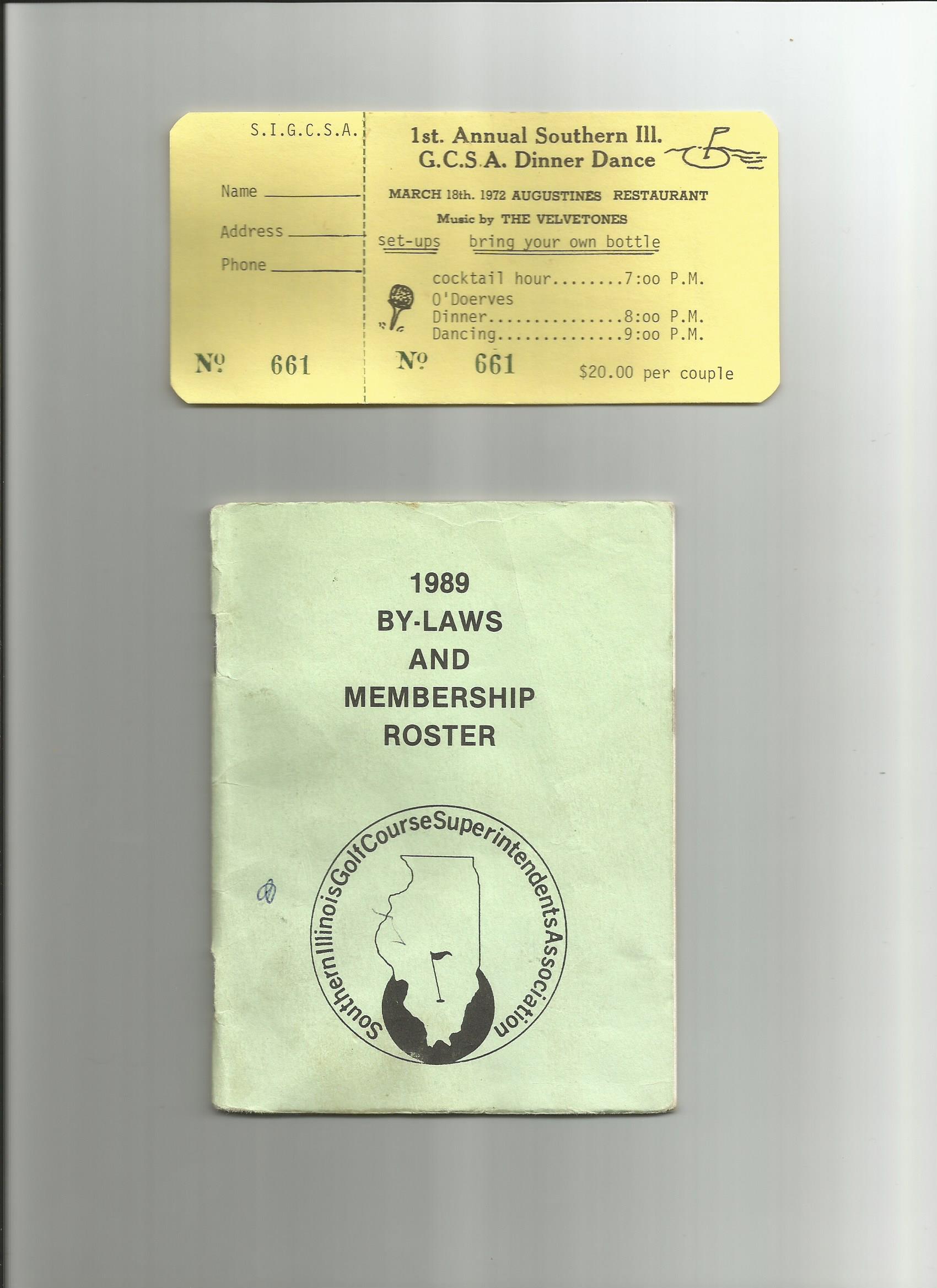 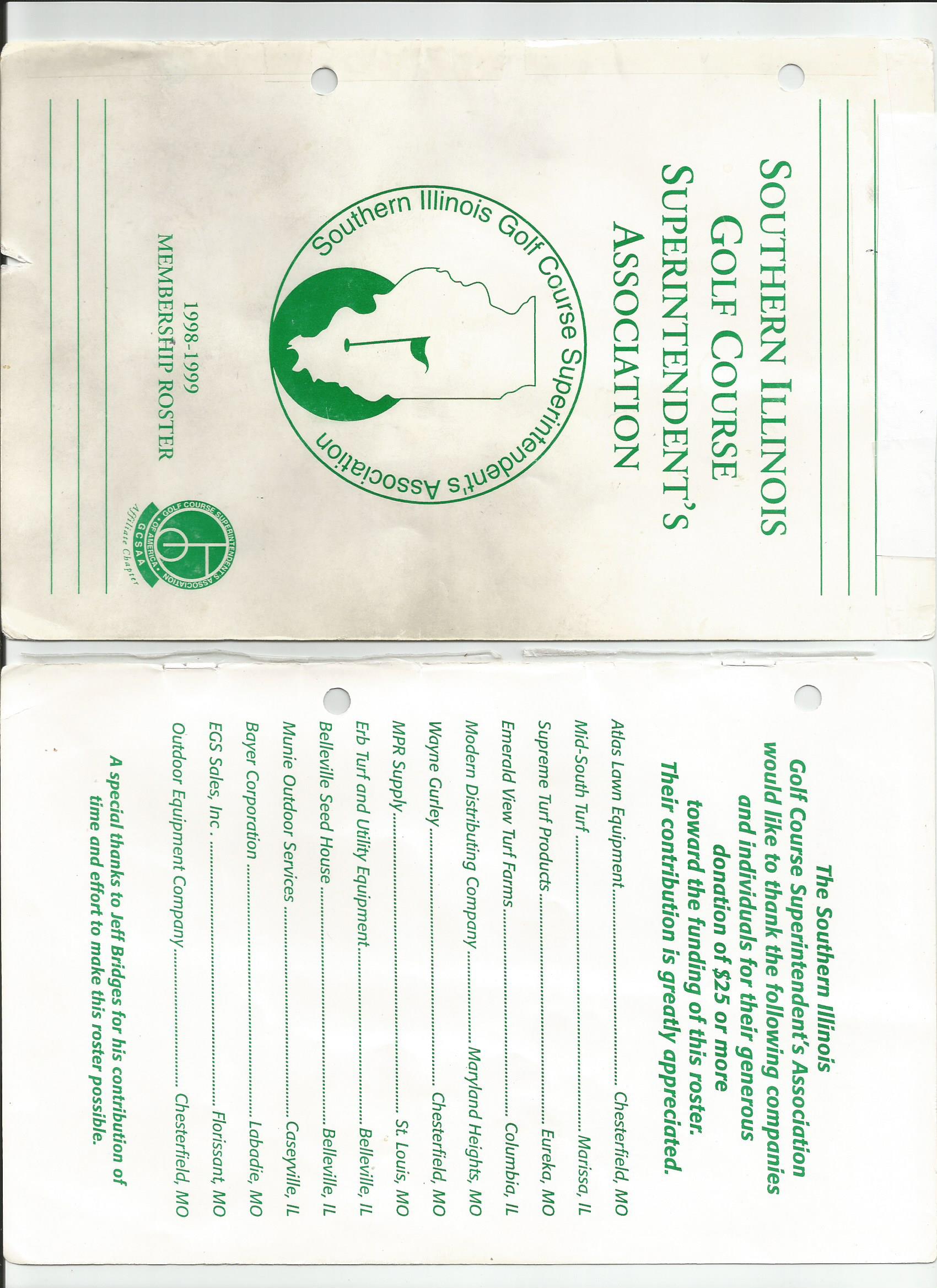 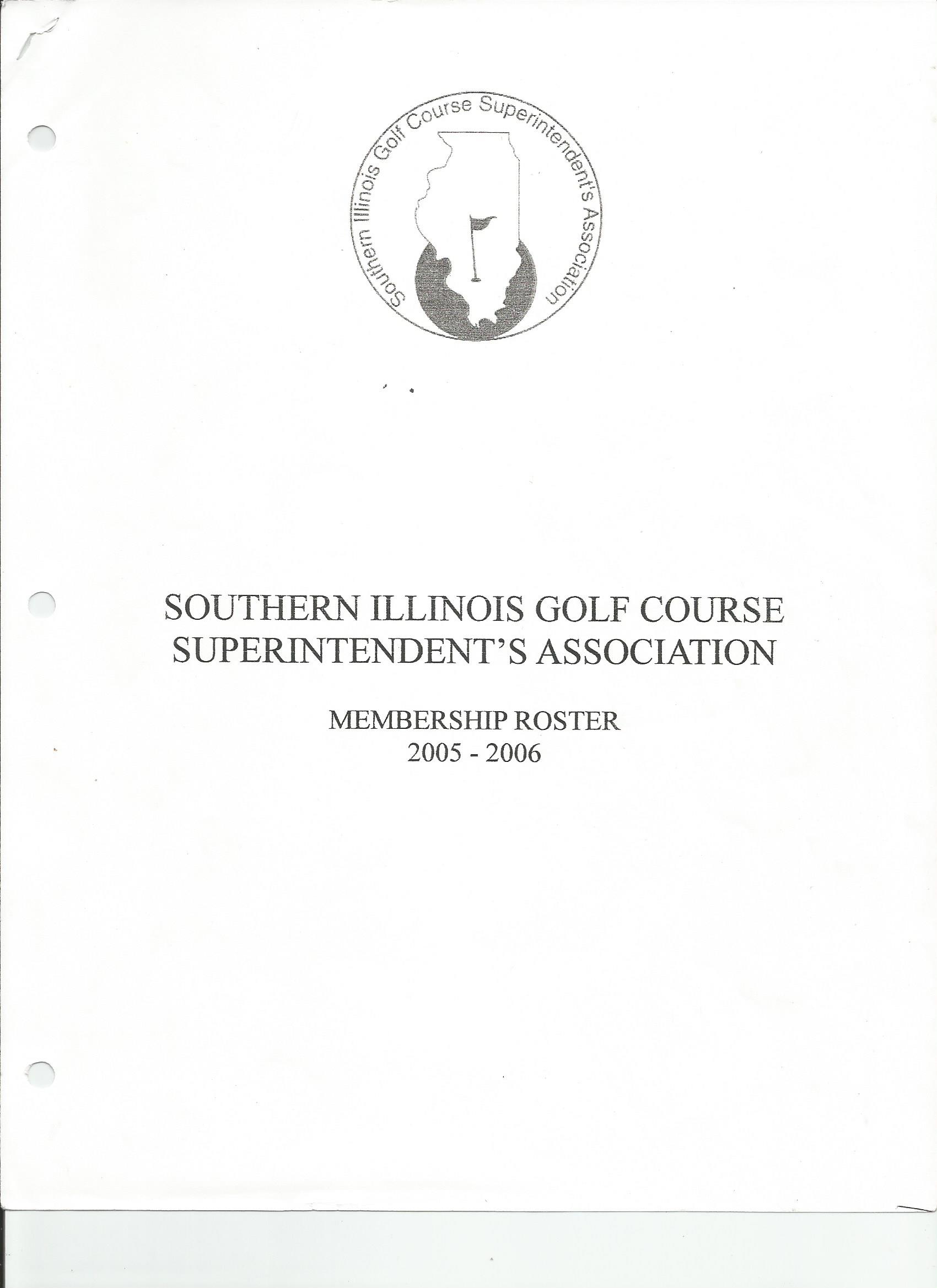 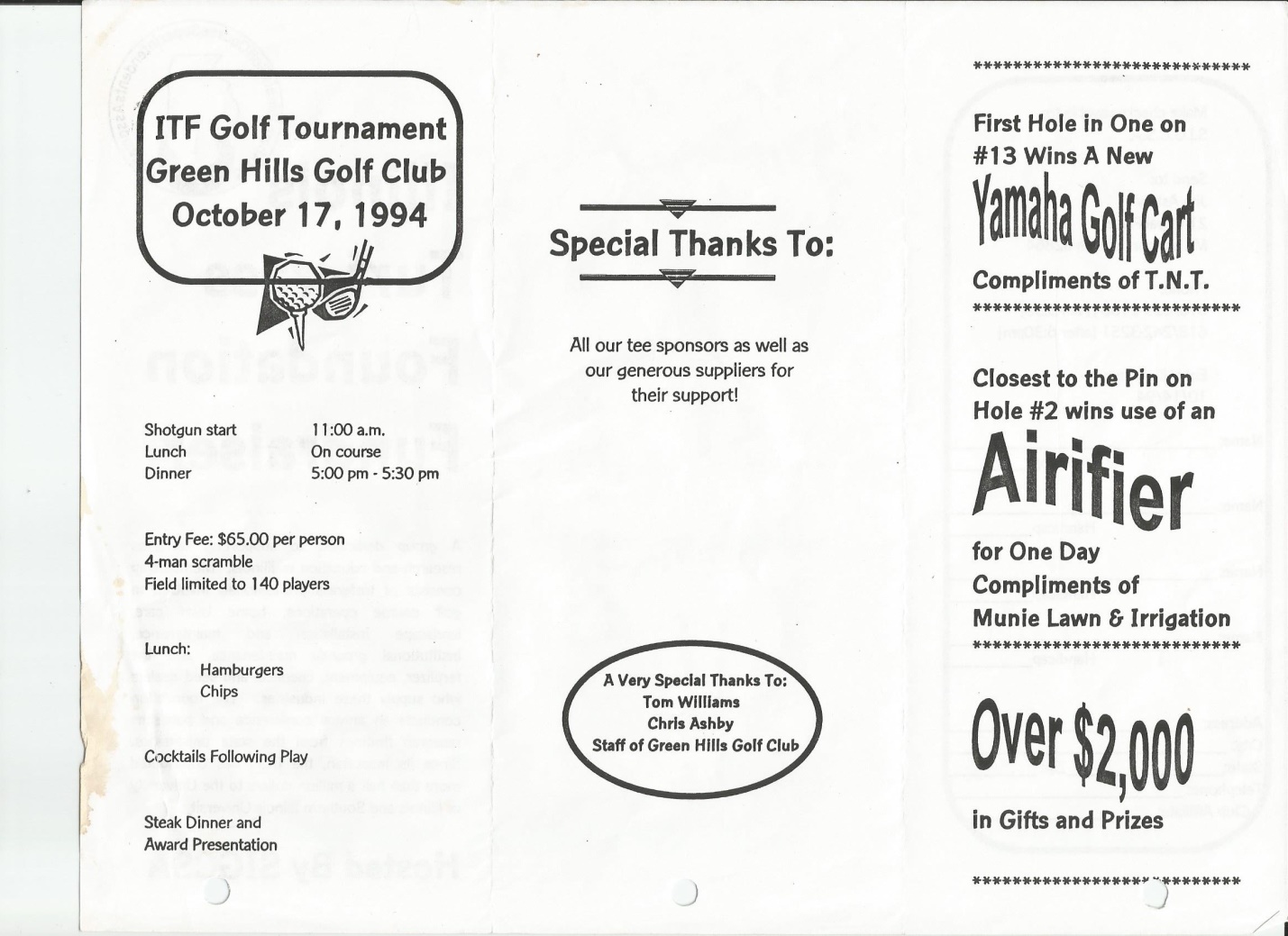 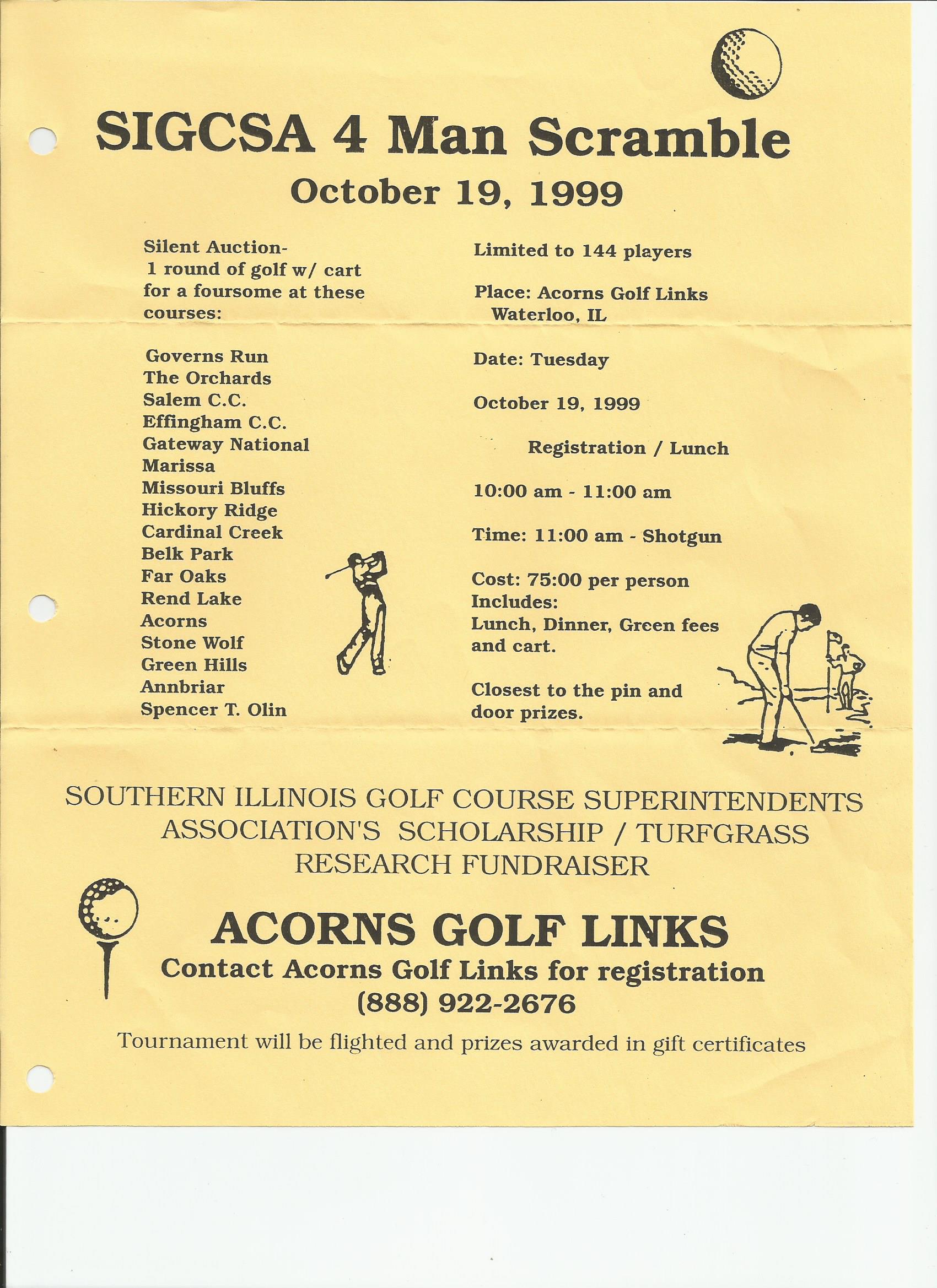  Since 1971                     	                                                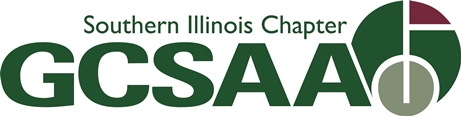 Southern Illinois Golf Course Superintendents’  AssociationSouthern IllinoisGolf Course Superintendents’ AssociationYear by YearAssociation Business NotesByJohn KueperSIGCSAExecutive DirectorAshbyJimChester GCBehrmanJackYorktown GCCarelloDonOaks CCErnstBobClinton Hill GCFosterWibCarlyle Lake GCHarmonJimCamelot GCHasenfratazKeithSherwood CCIdouxCleteCourse Archetect/builderIdouxJoeElmwood GCLawsDaveTwin Oaks GCLoweryBillBek park GCMankaJimOld Warson CCMillerCecilForest Park GCMillerLouCrab Orchard GCMurphyGeorgeHighland CCMcMillenLeroyMac Scott GCOwensPaulSIU-ERedmanLeeBellerive CCReiterLeonardSunset Hills CCRossBillElmwood GCRustyebergEmmettWaterloo CCSimonsRaySt Clair CCStaffE FRamsey Lake GCWiseMartinLocust Hills GCApprentice MembersApprentice MembersApprentice MembersAhlersBillNashville GCAvryFrankLocust Hills GCBazzelDavidRock Springs GCChoateGeorgeClinton Hill GCHaynesGeneNorth County CCHoltmannHaroldClinton Hill GCJonesDavidRamsey Lake GCKistlerClarenceIndian Hills CCKoonceBobGreenville CCLentzPierceNorth County CCMatthewsBillSalem CCNewcombJerryLake of Egypt CCPiecreallJamesNashville GCRokitaJosephGrand Marais GCSuhreLarryOakbrook GCAssociate MembersAssociate MembersBoydLesterTurf ProductsDamronDanMalinckrodt ChemicalEasterE H HapSwift ac ChemicalsGassHowardOutdoor Equipment CoMerrelJackMeyerRayU S S Agri ChemicalsMcGradyLeeAtlas Lawn Equipment CoSircyDonO M Scotts CoWagnerBobE Z GoWissmannFloydOutdoor Equipment CoWillinghamDuaineWiese Cushman INCZurowesteDeweyLinks NurseyHonorary MemberHonorary MemberSiefertWayneArea Ext Advisor U of I